Уважаемые коллеги!В соответствии с приказом Министерства просвещения Российской Федерации от 20.02.2020 № 59 «Об утверждении Порядка проведения социально-психологического тестирования обучающихся в общеобразовательных организациях и профессиональных образовательных организациях» департамент информирует о проведении в период с 15 сентября по 31 октября 2021 года в общеобразовательных организациях и профессиональных образовательных организациях Ярославской области социально-психологического тестирования обучающихся (далее – тестирование) в соответствии с методическими рекомендациями (прилагаются).Дополнительно сообщаем о проведении инструктивно-методических совещаний в режиме видеоконференцсвязи по вопросу проведения социально-психологического тестирования: - 07 сентября 2021 года (в 14.00 часов) – представители муниципальных органов управления образования региона; руководители муниципальных общеобразовательных организаций города Ярославля, государственных общеобразовательных организаций, профессиональных образовательных организаций; - 08 сентября 2021 года (в 14.00 часов) – руководители муниципальных общеобразовательных организаций (за исключением города Ярославля). Департамент просит специалистов муниципальных органов управления образованием, курирующих вопросы проведения тестирования, руководителей муниципальных и государственных общеобразовательных организаций, профессиональных образовательных организаций принять участие в совещании. Ссылка для подключения 07 сентября 2021 года в 14.00 часов: http://iro.vr.mirapolis.ru/mira/miravr/9175430277.Ссылка для подключения 08 сентября 2021 года в 14.00 часов: http://iro.vr.mirapolis.ru/mira/miravr/8879504711.Просим организовать подключение к совещанию в соответствии с установленной квотой:- одна точка подключения в каждом муниципальном органе управления образования; - одна точка подключения в каждой общеобразовательной организации; - одна точка подключения в каждой профессиональной образовательной организации.Консультации по техническим вопросам: Гайнуллин Рамиль Дамирович, главный специалист по программному обеспечению государственного автономного учреждения дополнительного профессионального образования Ярославской области «Институт развития образования»; телефон: (4852) 23-09-72; адрес электронной почты: gaynullin@iro.yar.ru.Просим руководителей органов местного самоуправления, осуществляющих управление в сфере образования, довести информацию до руководителей общеобразовательных организаций.Приложение: на . в 1 экз.(4852) 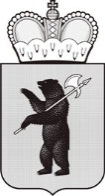 ДЕПАРТАМЕНТ ОБРАЗОВАНИЯЯРОСЛАВСКОЙ ОБЛАСТИСоветская ул., д. . Ярославль, 150000Телефон (4852) 40-18-95Факс (4852) 72-83-81e-mail: dobr@yarregion.ruhttp://yarregion.ru/depts/dobrОКПО 00097608, ОГРН 1027600681195,ИНН / КПП 7604037302 / 760401001___от 31.08.2021__№__ИХ.24-6503/21__На №          от          Руководителям органов местного самоуправления, осуществляющих управление в сфере образованияРуководителям муниципальных общеобразовательных организацийРуководителям государственных организаций, функционально подчиненных департаменту образования Ярославской области(по списку рассылки) 